NOM I COGNOM:REPTES MATEMÀTICSCICLE INICIAL (1R)Podeu fer servir material manipulatiu, fer servir les operacions que coneixeu (suma i resta, vertical i horitzontal), utilitzar les estratègies que vulgueu (com la recta numèrica, dibuixar...) o fer ús del càlcul mental.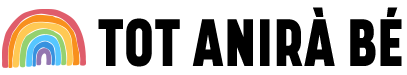 Sandra i MireiaEscola Àgora (curs 2019-2020)REPASSEM...?Relaciona: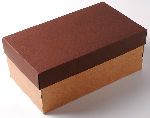 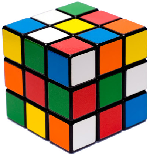 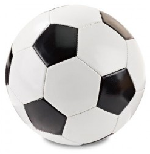 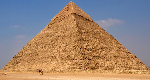 QUINES COSES TENS A CASA AMB FORMA DE...CUB:PIRÀMIDE:ESFERA:PRISMA:CILINDRE:UNITATS I DESENES: ESCRIU ELS NÚMEROS DINS DEL RECTANGLE. 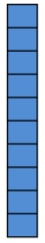 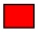 MÉS GRAN QUE ( > ),  MÉS PETIT QUE ( < )  O IGUAL ( = )27	21 	93	89 + 119	13	 14	18 - 411	16	 28	20 + 771	77	35            15 + 1490	91	66	33 + 3382	89	51          10 + 1847	47	18	19 - 254	            50	                  20	           24 – 3        	    